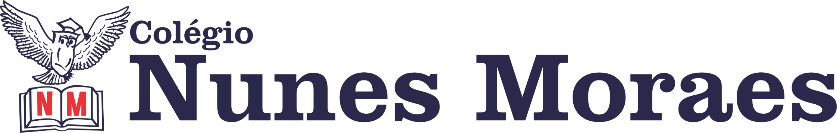 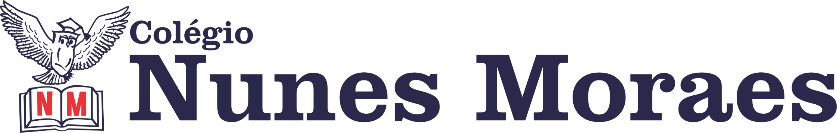 DIA: 15 DE JUNHO DE 2020 - 3°ANO E.F1ªAULA: PORTUGUÊS Componente Curricular: PortuguêsObjeto de Conhecimento: O poemaAprendizagens Essenciais: Ler e compreender, com certa autonomia, textos em versos, explorando rimas, sons e jogos de palavrasOlá, querido(a) aluno(a)! Hoje, você vai estudar usando um roteiro de estudos. Mas o que é um roteiro de estudos? É um passo a passo pensado para te auxiliar a estudar o assunto da vídeo aula de uma maneira mais organizadaPara a aula você vai precisar do livro de PortuguêsLink da aula: https://youtu.be/vma2HwTBuywPasso 1: Leitura das páginas 50 e 51, explorando o bilhete Resolver as páginas 52 e 53Interpretação das estrofes do texto “Bilhete ao senhor Grilo” no quadro(enviar foto da atividade pelo Whatsapp para registro)2ªAULA: GEOGRAFIAComponente Curricular: GeografiaObjeto de Conhecimento: Festividades do campoAprendizagens Essenciais: Identificar as características dos eventos culturais do campo referentes às festas, e diferenciar as características da agricultura familiar das características da agricultura industrialOlá, querido(a) aluno(a)!Hoje, você vai estudar usando um roteiro de estudos. Mas o que é um roteiro de estudos? É um passo a passo pensado para te auxiliar a estudar o assunto da vídeo aula de uma maneira mais organizadaPara a aula você vai precisar do livro de História e GeografiaLink da aula: https://youtu.be/Z9GOt-U1ur4Passo1: Leitura da página 120Resolução da página 121Correção no quadro da atividade da página 121Leitura das páginas 122 e 123: ‘Para relembrar’ (enviar foto da atividade pelo Whatsapp para registro)3ªAULA: MATEMÁTICA Componente Curricular: MatemáticaObjeto de Conhecimento: Problemas envolvendo operações de adição e subtraçãoAprendizagens Essenciais: Interpretar e resolver problemas envolvendo operações de adição e subtraçãoOlá, querido(a) aluno(a)!Hoje, você vai estudar usando um roteiro de estudos. Mas o que é um roteiro de estudos? É um passo a passo pensado para te auxiliar a estudar o assunto da vídeo aula de uma maneira mais organizadaPara a aula você vai precisar do livro de Matemática Link da aula: https://youtu.be/EJgG7vx6K8cPasso 1: Leitura das situações problemas das páginas 57 e 58Resolução das questões citadas acimaCorreção no quadroPasso 2: Para casa Resolver as questões da página 59(enviar foto da atividade pelo Whatsapp para registro)